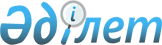 О признании утратившими силу некоторых приказов Министра внутренних дел Республики КазахстанПриказ Министра внутренних дел Республики Казахстан от 2 апреля 2013 года N 217

      В соответствии с пунктом 1 статьи 21-1 Закона Республики Казахстан от 24 марта 1998 года «О нормативных правовых актах», ПРИКАЗЫВАЮ:



      1. Признать утратившими силу некоторые приказы Министра внутренних дел Республики Казахстан согласно приложению к настоящему приказу.



      2. Комитету дорожной полиции Министерства внутренних дел Республики Казахстан (Бисенкулов Б.Б.) в установленном порядке:

      1) направить копию настоящего приказа в Министерство юстиции Республики Казахстан;

      2) обеспечить официальное опубликование настоящего приказа в средствах массовой информации и размещение его на интернет-ресурсе Министерства внутренних дел Республики Казахстан.

      3) Контроль за исполнением настоящего приказа возложить на заместителя министра внутренних дел Республики Казахстан генерал-майора полиции Тургумбаева Е.З.



      4. Настоящий приказ вводится в действие по истечении десяти календарных дней после дня его первого официального опубликования.      Министр

      генерал-лейтенант полиции                  К. Касымов

Приложение          

к приказу Министра внутренних дел

Республики Казахстан     

от 02 апреля 2013 года № 217    

Перечень

утративших силу некоторых приказов Министра внутренних дел

Республики Казахстан

      1. Приказ Министра внутренних дел Республики Казахстан от 13 февраля 2003 года № 87 «Об утверждении Инструкции по организации подразделениями дорожной полиции органов внутренних дел контроля за конструкцией и техническим состоянием транспортных средств» (зарегистрирован в Реестре государственной регистрации нормативных правовых актов 7 марта 2003 года № 2194);



      2. Приказ Министра внутренних дел Республики Казахстан от 8 июня 2006 года № 263 «О периодическом государственном техническом осмотре механических транспортных средств и прицепов к ним» (зарегистрирован в Реестре государственной регистрации нормативных правовых актов 21 июня 2006 года № 4263, опубликован в «Юридической газете» от 19 июля 2006 года № 132 (1112), «Официальной газете» от 26 августа 2006 года № 35 (297));



      3. Приказ Министра внутренних дел Республики Казахстан от 10 июля 2006 года № 341 «Об утверждении Правил подготовки водителей транспортных средств» (зарегистрирован в Реестре государственной регистрации нормативных правовых актов 14 августа 2006 года № 4341, опубликован в Бюллютене нормативных правовых актов Республики Казахстан октябрь 2006 года, № 15, ст. 226);



      4. Приказ Министра внутренних дел Республики Казахстан от 16 января 2003 года № 22 «Об утверждении Инструкции по организации функционирования автоматизированной информационно-поисковой системы «Технадзор» (зарегистрирован в Реестре государственной регистрации нормативных правовых актов 24 января 2003 года № 2137);



      5. Пункт 2 приказа и.о. Министра внутренних дел Республики Казахстан от 16 марта 2005 года № 168 «О внесении изменений и дополнений в некоторые приказы Министра внутренних дел Республики Казахстан по совершенствованию деятельности дорожной полиции» (зарегистрирован в Реестре государственной регистрации нормативных правовых актов 24 апреля 2005 года № 3582);



      6. Приказ Министра внутренних дел Республики Казахстан от 26 февраля 2007 года № 83 «О внесении изменений и дополнений в некоторые приказы Министра внутренних дел Республики Казахстан» (зарегистрирован в Реестре государственной регистрации нормативных правовых актов 26 марта 2007 года № 4587);



      7. Приказ Министра внутренних дел Республики Казахстан от 20 декабря 2009 года № 483 «О внесении дополнения в приказ Министра внутренних дел Республики Казахстан от 8 июня 2006 года № 263 «О периодическом государственном техническом осмотре механических транспортных средств и прицепов к ним» (зарегистрирован в Реестре государственной регистрации нормативных правовых актов 20 января 2010 года № 6014, опубликован в Собрании актов центральных исполнительных и иных центральных государственных органов Республики Казахстан от 30 апреля 2010 года № 9, от 7 июля 2010 года № 10);



      8. Приказ Министра внутренних дел Республики Казахстан от 27 августа 2010 года № 370 «О внесении изменений и дополнений в приказ Министра внутренних дел Республики Казахстан от 10 июля 2006 года № 341 «Об утверждении Правил подготовки водителей транспортных средств» (зарегистрирован в Реестре государственной регистрации нормативных правовых актов 17 сентября 2010 года № 6500, опубликован в «Казахстанской правде» от 2 октября 2010 года № 260-261 (26321-26322));



      9. Приказ Министра внутренних дел Республики Казахстан от 5 августа 2011 года № 393 «О внесении дополнения в приказ Министра внутренних дел Республики Казахстан от 10 июля 2006 года № 341 «Об утверждении Правил подготовки водителей транспортных средств» (зарегистрирован в Реестре государственной регистрации нормативных правовых актов 25 августа 2011 года № 7140, опубликован в «Казахстанской правде» от 10 апреля 2010 года № 95-96 (26914-26915)).
					© 2012. РГП на ПХВ «Институт законодательства и правовой информации Республики Казахстан» Министерства юстиции Республики Казахстан
				